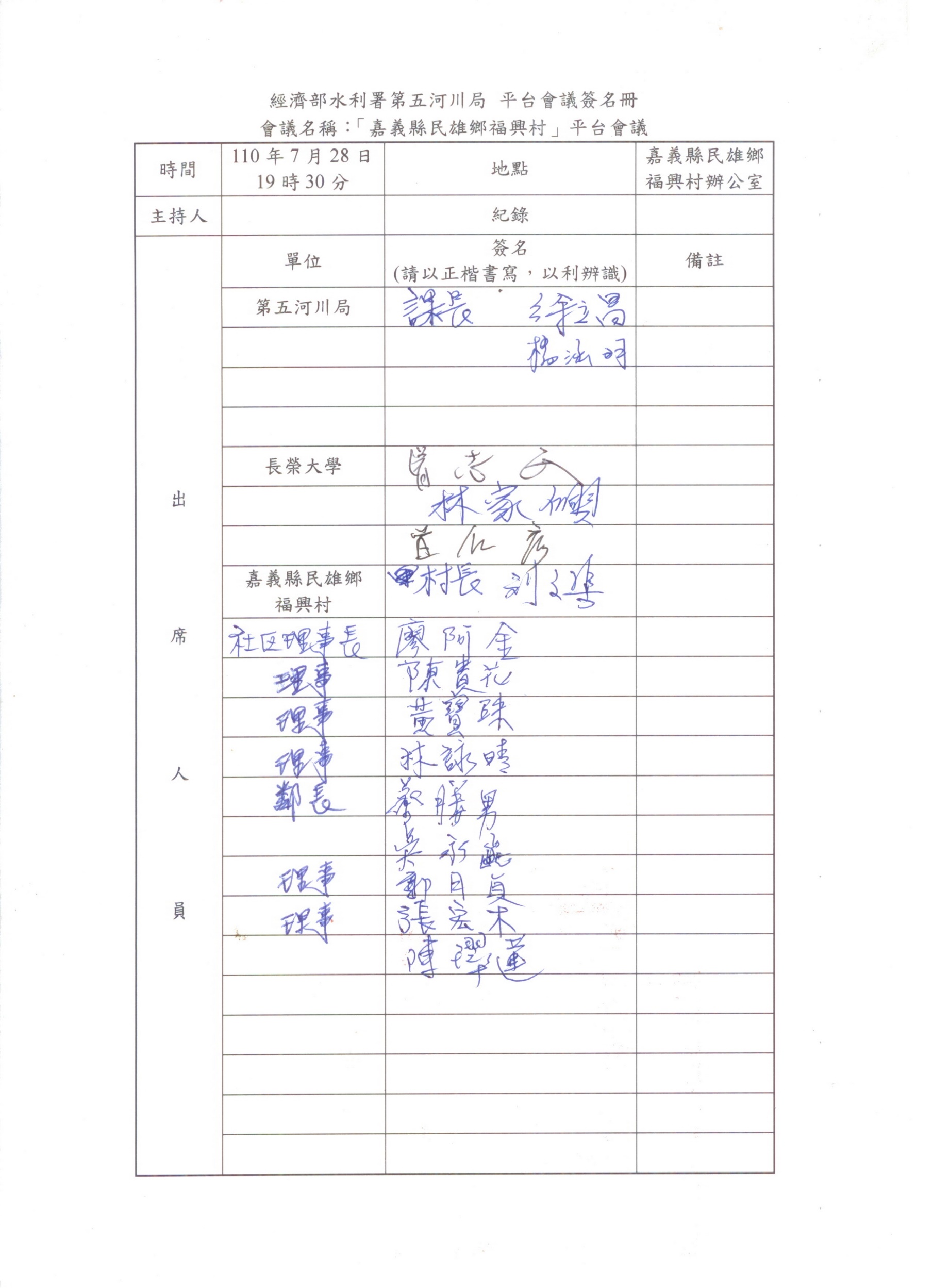 會議單位嘉義縣民雄鄉福興村嘉義縣民雄鄉福興村嘉義縣民雄鄉福興村會議日期2021.07.28訪談時間19:30會議地點福興村辦公室福興村辦公室福興村辦公室會議主持徐課長立昌會議記錄曾仁彥會議內容莫拉克88風災時，堤防潰堤造成金世界淹水，後續堤防僅施作至1K+000處，應該施作至1K+800處，才會讓福興村防護完整。福興村堤防目前僅至水資源回收中心，於村庄這邊並沒有建設堤防，希望堤防能延伸至鄰近村庄處，在地居民才可以放心。鄰近村莊的河道尚未疏濬，希望進行河道整治，以減少淹水危險。堤防內水面希望能施作綠美化，而非僅水泥護岸。希望未來本庄可以從頭到尾參與綠美化工作，而非是等設計完成要施工才告知。華興橋監測系統因橋梁改建拆除，但新橋落成後並無恢復，希望能重新設置。莫拉克88風災時，堤防潰堤造成金世界淹水，後續堤防僅施作至1K+000處，應該施作至1K+800處，才會讓福興村防護完整。福興村堤防目前僅至水資源回收中心，於村庄這邊並沒有建設堤防，希望堤防能延伸至鄰近村庄處，在地居民才可以放心。鄰近村莊的河道尚未疏濬，希望進行河道整治，以減少淹水危險。堤防內水面希望能施作綠美化，而非僅水泥護岸。希望未來本庄可以從頭到尾參與綠美化工作，而非是等設計完成要施工才告知。華興橋監測系統因橋梁改建拆除，但新橋落成後並無恢復，希望能重新設置。莫拉克88風災時，堤防潰堤造成金世界淹水，後續堤防僅施作至1K+000處，應該施作至1K+800處，才會讓福興村防護完整。福興村堤防目前僅至水資源回收中心，於村庄這邊並沒有建設堤防，希望堤防能延伸至鄰近村庄處，在地居民才可以放心。鄰近村莊的河道尚未疏濬，希望進行河道整治，以減少淹水危險。堤防內水面希望能施作綠美化，而非僅水泥護岸。希望未來本庄可以從頭到尾參與綠美化工作，而非是等設計完成要施工才告知。華興橋監測系統因橋梁改建拆除，但新橋落成後並無恢復，希望能重新設置。會議照片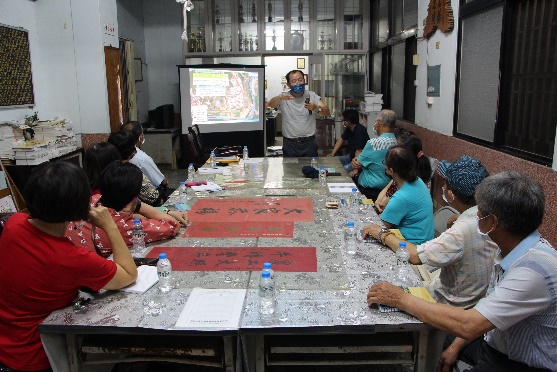 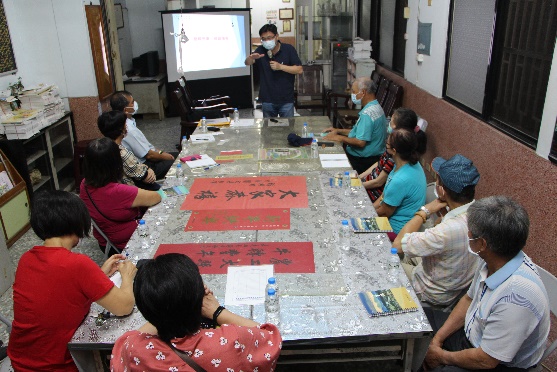 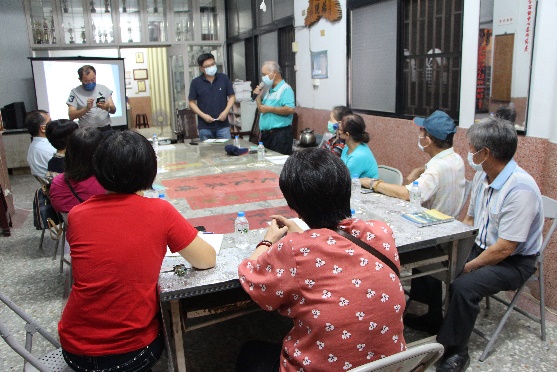 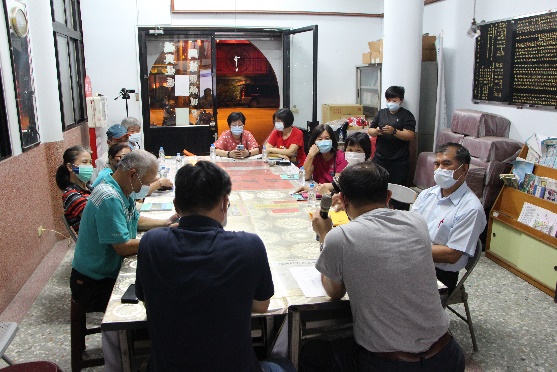 